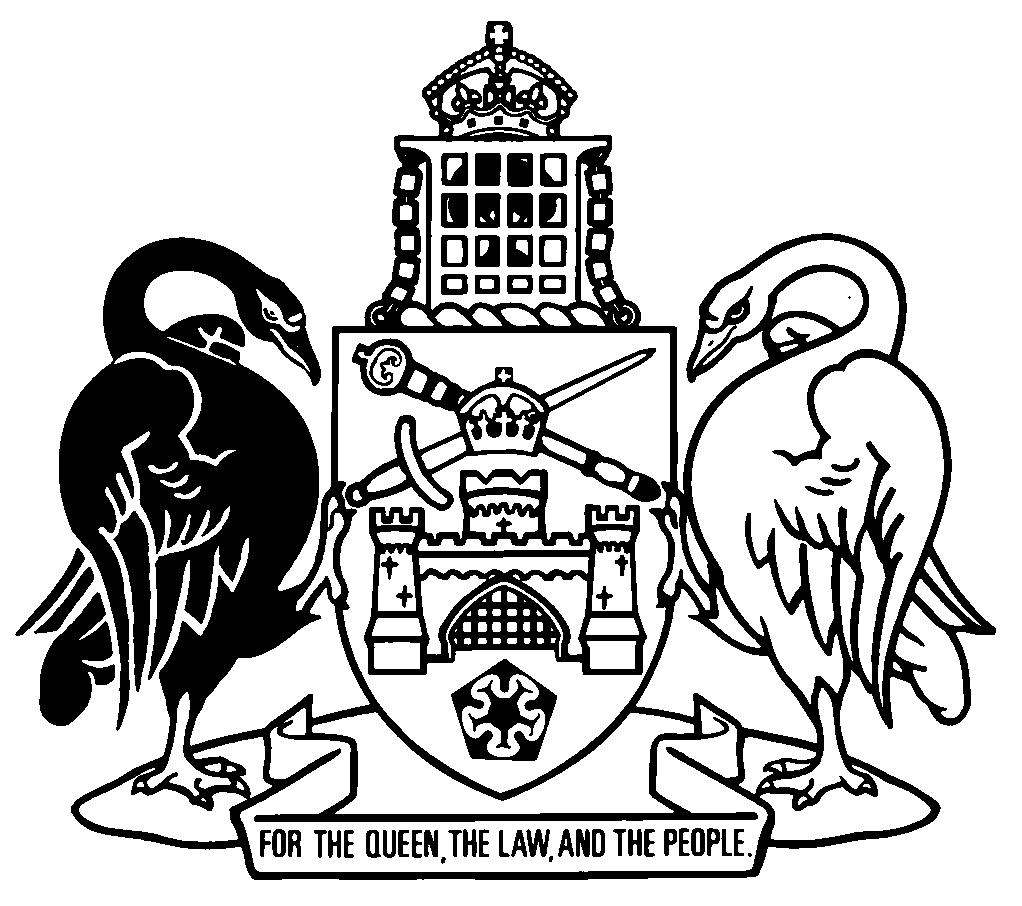 Australian Capital TerritoryBuilding (General) Amendment Regulation 2020 (No 1)Subordinate Law SL2020-26The Australian Capital Territory Executive makes the following regulation under the Building Act 2004.Dated 30 June 2020.Gordon RamsayMinisterRachel Stephen-SmithMinisterAustralian Capital TerritoryBuilding (General) Amendment Regulation 2020 (No 1)Subordinate Law SL2020-26made under theBuilding Act 20041	Name of regulationThis regulation is the Building (General) Amendment Regulation 2020 (No 1).2	CommencementThis regulation commences on 1 April 2021.Note	The naming and commencement provisions automatically commence on the notification day (see Legislation Act, s 75 (1)).3	Legislation amendedThis regulation amends the Building (General) Regulation 2008.4	New section 33Ainsert33A	Stage inspections for dwellings and buildings containing dwellings—Act, s 44 (1A)A certifier must give the construction occupations registrar the following information as soon as practicable (but in any case within 2 working days) after inspecting a stage of building work for a dwelling or a building containing a dwelling:	(a)	the block and section number and division for the parcel of land on which the building work is carried out;	(b)	the building approval number for the building work;	(c)	the stage of building work that was inspected;	(d)	whether the certifier is satisfied on reasonable grounds that the building work complies with the Act, section 42.Endnotes1	Notification	Notified under the Legislation Act on 30 June 2020.2	Republications of amended laws	For the latest republication of amended laws, see www.legislation.act.gov.au.© Australian Capital Territory 2020